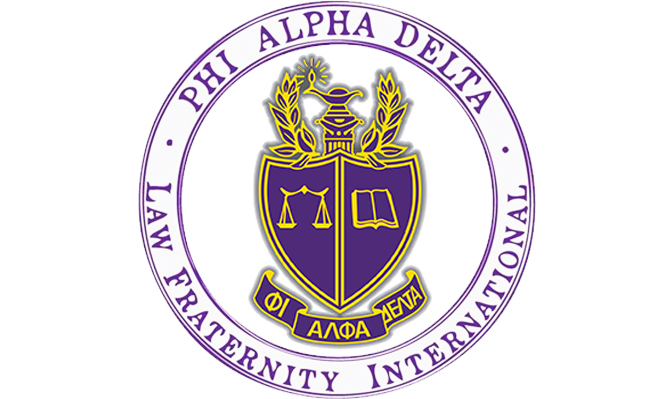 Are you thinking about going into law? Do you want to help your community and learn how to be a dedicated attorney? Phi Alpha Delta is the place for you!PAD is a co-ed Pre-Law organization for the lawyers of the future.Weekly Tuesday Talks from lawyers, law schools, and judges across the country, sponsored by the University of Colorado Boulder Pre-Law Office!Local fundraisers with your favorite restaurants!Philanthropies to help your community through local organizations!A chance to go to Washington, D.C. free with fellow PAD members. Attend our Annual Pre-Law Fair each fall with over 100 law schools participating.Exclusive discounts to LSAT Prep Courses!Number three in the nation among recruiting chapters with 109 members in 2016!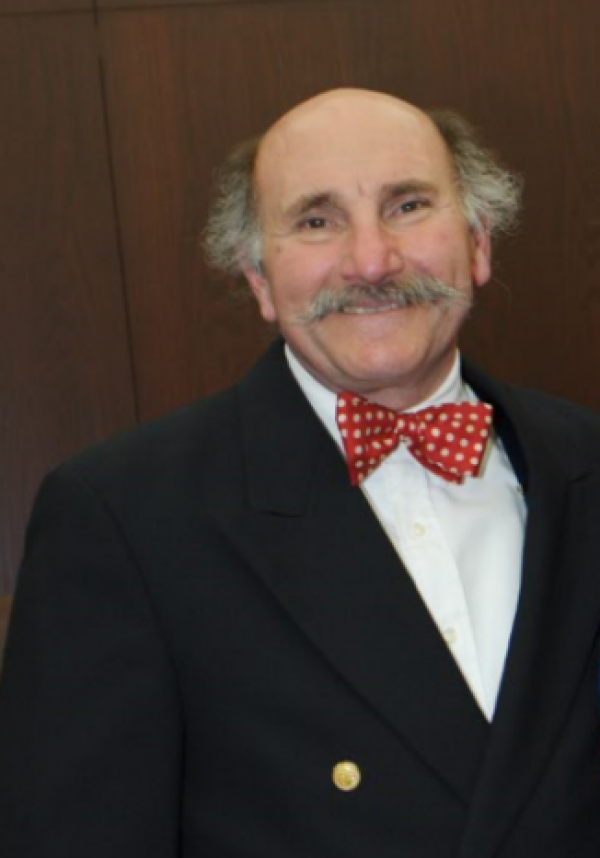 Tuesday Talks Speaker ScheduleSpring 2021All events held at 5:30 PM via zoomRecurring Link - https:cuboulder.zoom.us/j/997428468931/19/21 – Mathiew Le - Assistant Dean of Admissions & Financial Aid – University of Texas at Austin School of Law
1/26/21 – Todd Hicks – CU Alumnus & Deputy District Attorney – Los Angeles, CA
2/16/21 – Natalie Blazer – Assistant Dean of Admissions – University of Virginia School of       Law – Charlottesville, VA
2/23/21 – Amy Bockman – County Judge – Seventeenth Judicial District – Broomfield, CO3/2/21 – Katherine Sulentic – NCAA Sports Attorney – Indianapolis, IN3/9/21 – CU 1L Law Student Panel – Kylie Ngu, Joseph Verran & Danielle Edwards3/22/21-Deadline to vote in PAD Elections3/30/21 – Ann-Marie Moyes – CU Law Director Korey Wise Innocence Project4/13/21 – Paul Bokota Vice President - General Counsel – Hydrafacial – Long Beach, CA4/20/21 – TBD4/27/21 - TBD
______________________________________________________________________________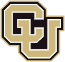 Questions about Phi Alpha Delta or the Pre-Law Office? Contact us: Dean Anthony Bastone (Program Manager/Academic Advisor-Prelaw): anthony.bastone@colorado.eduBerkley Newhouse-velie (Phi Alpha Delta President): berkeley.newhouse-velie@colorado.edu               (Phi Alpha Delta Treasurer): stephanie.morita@colorado.edu               (Secretary): jenna.goldstein@colorado.edu